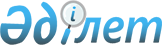 Амангелді ауданы бойынша 2018 - 2019 жылдарға арналған жайылымдарды басқару және оларды пайдалану жөніндегі жоспарды бекіту туралы
					
			Күшін жойған
			
			
		
					Қостанай облысы Амангелді ауданы мәслихатының 2018 жылғы 17 қаңтардағы № 183 шешімі. Қостанай облысының Әділет департаментінде 2018 жылғы 7 ақпанда № 7501 болып тіркелді. Күші жойылды - Қостанай облысы Амангелді ауданы мәслихатының 2019 жылғы 26 шілдедегі № 317 шешімімен
      Ескерту. Күші жойылды - Қостанай облысы Амангелді ауданы мәслихатының 26.07.2019 № 317 шешімімен (алғашқы ресми жарияланған күнінен кейін күнтізбелік он күн өткен соң қолданысқа енгізіледі).
      "Қазақстан Республикасындағы жергілікті мемлекеттік басқару және өзін-өзі басқару туралы" 2001 жылғы 23 қаңтардағы Қазақстан Республикасы Заңының 6-бабына, "Жайылымдар туралы" 2017 жылғы 20 ақпандағы Қазақстан Республикасы Заңының 8-бабына сәйкес Амангелді аудандық мәслихаты ШЕШІМ ҚАБЫЛДАДЫ:
      1. Амангелді ауданы бойынша 2018 - 2019 жылдарға арналған жайылымдарды басқару және оларды пайдалану жөніндегі жоспар қосымшаға сәйкес бекітілсін.
      2. Осы шешім алғашқы ресми жарияланған күнінен кейін күнтізбелік он күн өткен соң қолданысқа енгізіледі.
      "КЕЛІСІЛДІ"
      "Амангелді ауданының ауыл
      шаруашылығы бөлімі" мемлекеттік
      мекемесінің басшысы
      ___________________ Е. Ещанов
      2018 жылғы "17" қаңтар
      "КЕЛІСІЛДІ"
      "Амангелді ауданының жер
      қатынастары бөлімі" коммуналдық
      мемлекеттік мекемесінің басшысы
      _________________ Қ. Кенжебаев
      2018 жылғы "17" қаңтар Амангелді ауданы бойынша 2018 – 2019 жылдарға арналған жайылымдарды басқару және оларды пайдалану жөніндегі жоспар
      1) Құқық белгілейтін құжаттар негізінде жер санаттары, жер учаскелерінің меншік иелері және жер пайдаланушылар бөлінісінде Амангелді ауданының аумағында жайылымдардың орналасу схемасы (картасы) (Амангелді ауданы бойынша 2018-2019 жылдарға арналған жайылымдарды басқару және оларды пайдалану жөніндегі жоспарына 1-қосымша);
      2) Жайылым айналымдарының қолайлы схемалары (Амангелді ауданы бойынша 2018-2019 жылдарға арналған жайылымдарды басқару және оларды пайдалану жөніндегі жоспарына 2-қосымша);
      3) Жайылымдардың, оның ішінде маусымдық жайылымдардың сыртқы және ішкі шекаралары мен алаңдары, жайылымдық инфрақұрылым объектілері белгіленген картасы (Амангелді ауданы бойынша 2018-2019 жылдарға арналған жайылымдарды басқару және оларды пайдалану жөніндегі жоспарына 3-қосымша);
      4) Жайылым пайдаланушылардың су тұтыну нормасына сәйкес жасалған су көздерiне (көлдерге, өзендерге, тоғандарға, апандарға, суару немесе суландыру каналдарына, құбырлы немесе шахталы құдықтарға) қол жеткізу схемасы (Амангелді ауданы бойынша 2018-2019 жылдарға арналған жайылымдарды басқару және оларды пайдалану жөніндегі жоспарына 4-қосымша);
      5) Жайылымы жоқ жеке және (немесе) заңды тұлғалардың ауыл шаруашылығы жануарларының мал басын орналастыру үшін жайылымдарды қайта бөлу және оны берілетін жайылымдарға ауыстыру схемасы (Амангелді ауданы бойынша 2018-2019 жылдарға арналған жайылымдарды басқару және оларды пайдалану жөніндегі жоспарына 5-қосымша);
      6) Ауыл, ауылдық округ маңында орналасқан жайылымдармен қамтамасыз етілмеген жеке және (немесе) заңды тұлғалардың ауыл шаруашылығы жануарларының мал басын шалғайдағы жайылымдарға орналастыру схемасы (Амангелді ауданы бойынша 2018-2019 жылдарға арналған жайылымдарды басқару және оларды пайдалану жөніндегі жоспарына 6-қосымша);
      7) Ауыл шаруашылығы жануарларын жаюдың және айдаудың маусымдық маршруттарын белгілейтін жайылымдарды пайдалану жөніндегі күнтізбелік графигі (Амангелді ауданы бойынша 2018-2019 жылдарға арналған жайылымдарды басқару және оларды пайдалану жөніндегі жоспарына 7-қосымша). Құқық белгілейтін құжаттар негізінде жер санаттары, жер учаскелерінің меншік иелері және жер пайдаланушылар бөлінісінде Амангелді ауданының аумағында жайылымдардың орналасу схемасы (картасы)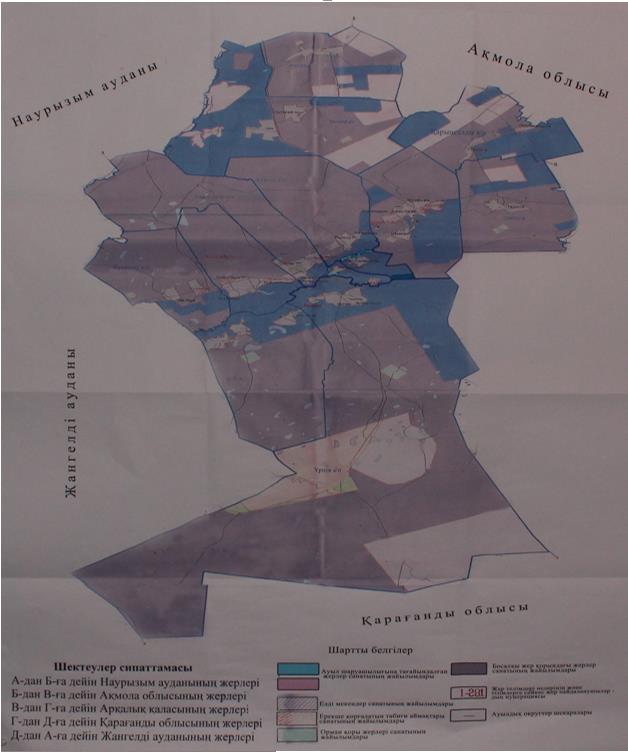  Амангелді ауданының жайылымдарының орналасу схемасына (картасына) беріліп отырған жер учаскелерінің жер пайдаланушылар тізімі Жайылым айналымдарының қолайлы схемалары
      Ескертпе: 1, 2, 3, 4–жылына қашаларды пайдалану кезегі. Жайылымдардың, оның ішінде маусымдық жайылымдардың сыртқы және ішкі шекаралары мен алаңдары, жайылымдық инфрақұрылым объектілері белгіленген картасы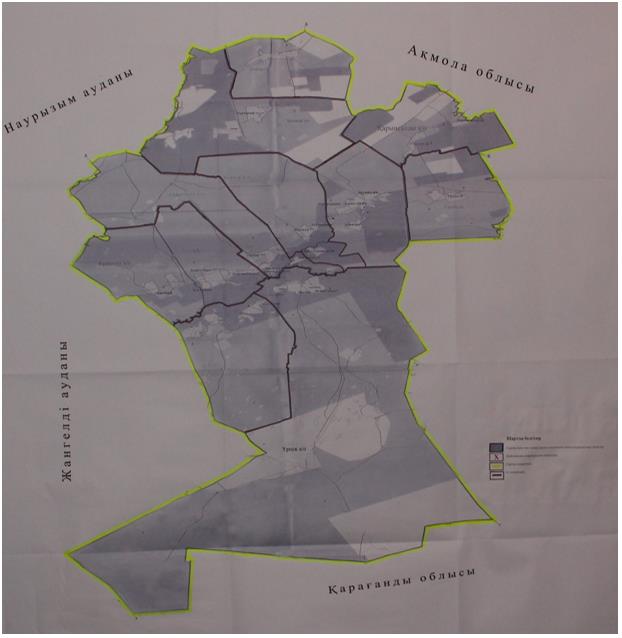 
      Амангелді ауданында маусымдық жайылымдардың алаңы 1 868 977 гектар құрайды. Оның ішінде 589 765 гектар ауыл шаруашылығы мақсатындағы жер, 76 728 гектар елді мекендер жері, 1 087 202 гектар босалқы жер қорындағы жайылымдар, ерекше қорғалатын аймақтар жерінде 115 282 гектар.  Жайылым пайдаланушылардың су тұтыну нормасына сәйкес жасалған су көздерiне (көлдерге, өзендерге, тоғандарға, апандарға, суару немесе суландыру каналдарына, құбырлы немесе шахталы құдықтарға) қол жеткізу схемасы
      Бір ауыл шаруашылық жануарына су тұтынудың орташа тәуліктік нормасы Қазақстан Республикасы Премьер-Министрі орынбасары – Қазақстан Республикасы Ауыл шаруашылық министрінің 2017 жылғы 24 сәуірдегі № 173 бұйрығымен бекітілген жайылымдарды ұтымды пайдалану Қағидаларының 9-тармағына сәйкес (Нормативтік құқықтық актілерді мемлекеттік тіркеу тізілімінде № 15090 болып тіркелген) анықталады. Жайылым пайдаланушылардың су көздеріне қол жеткізу схемасы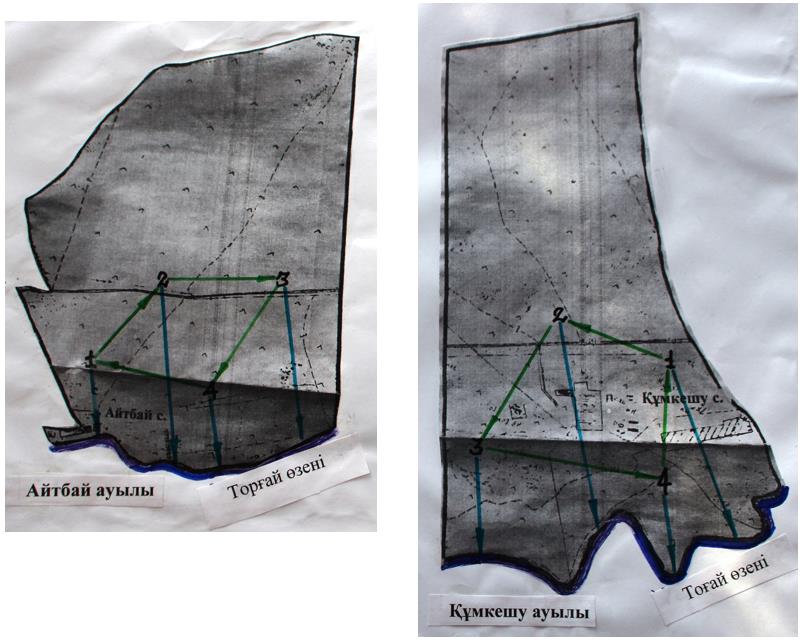 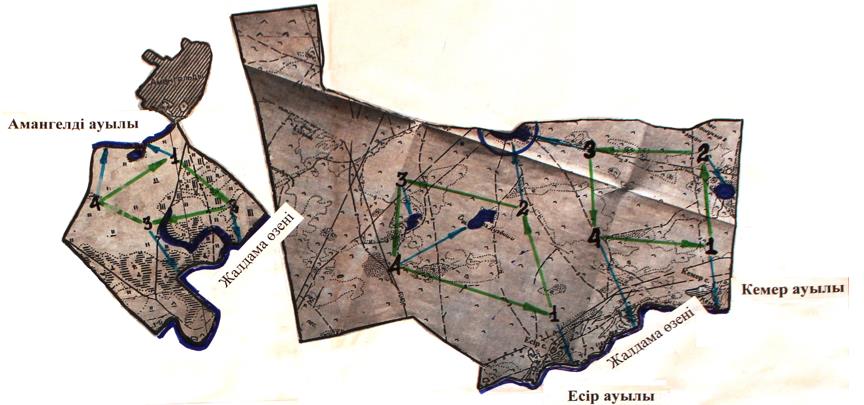 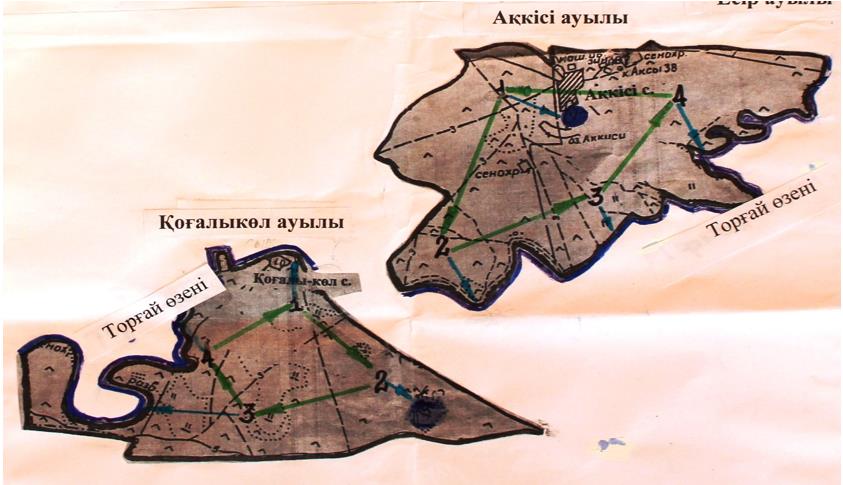 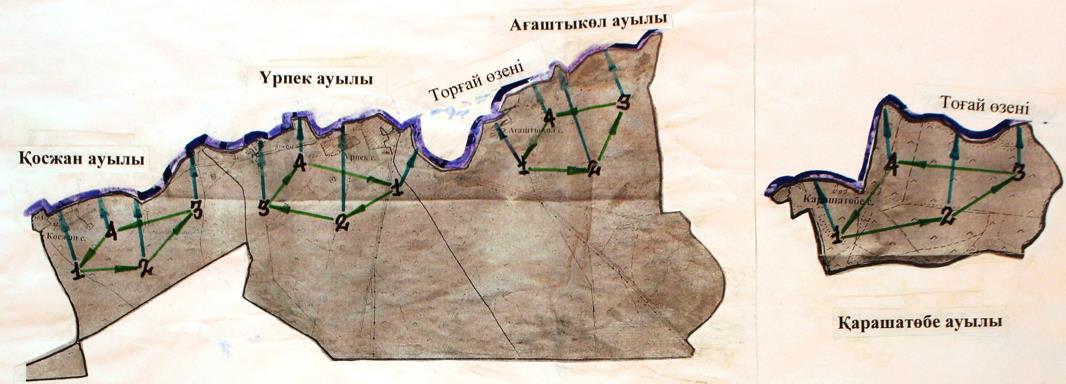 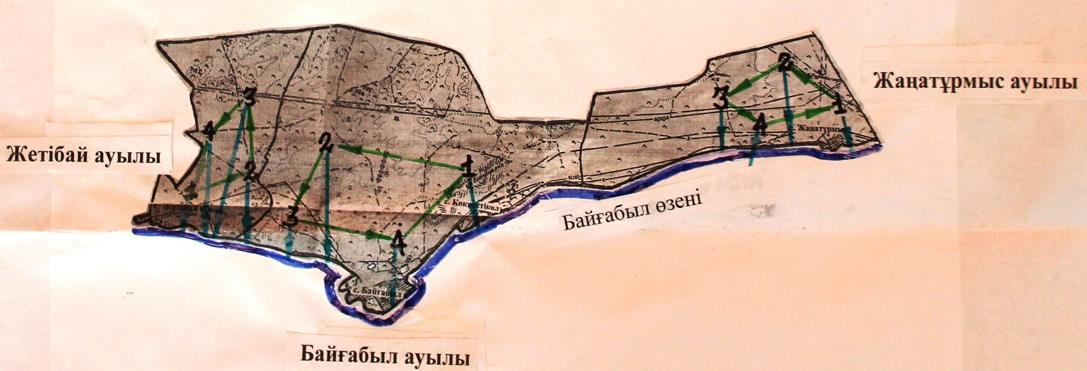 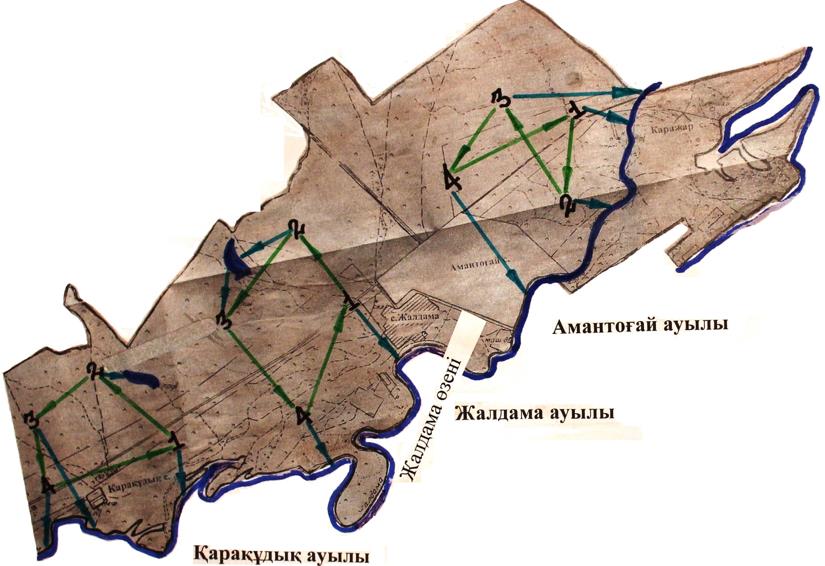 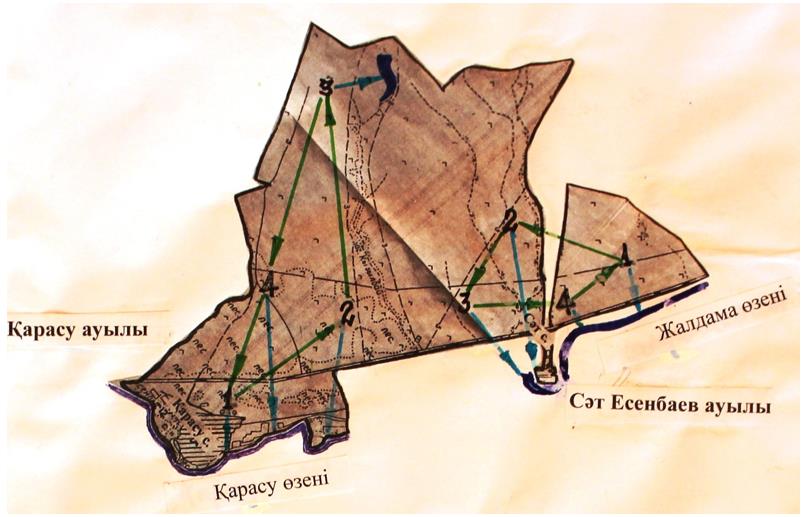 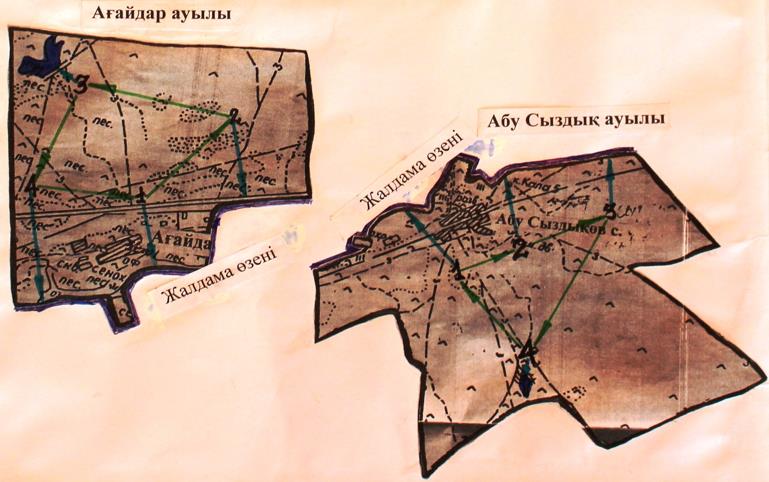 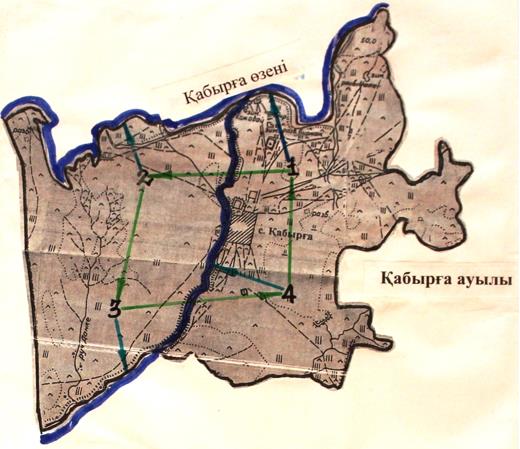 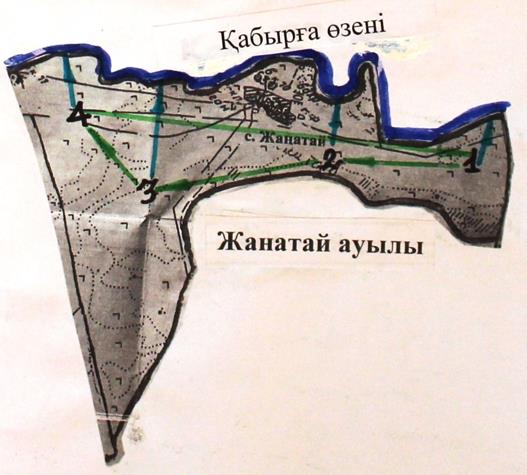 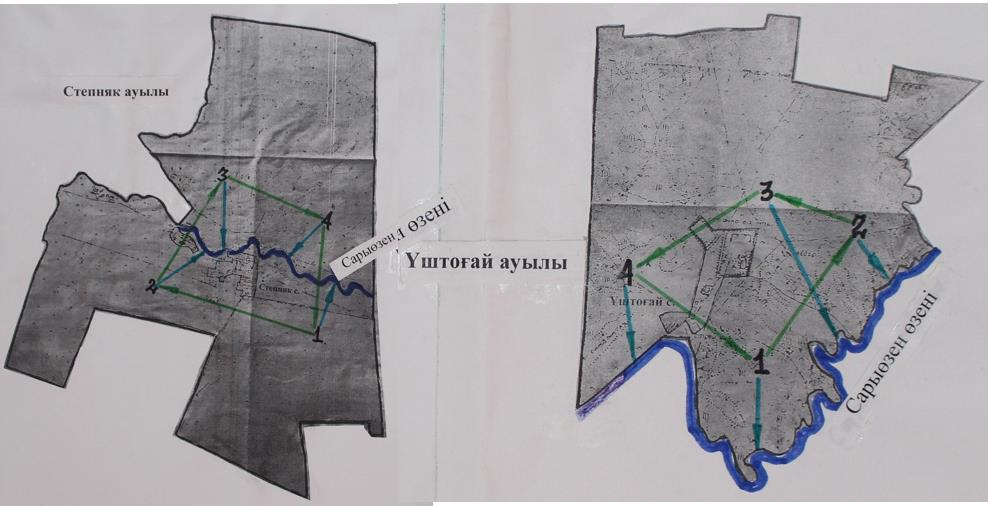 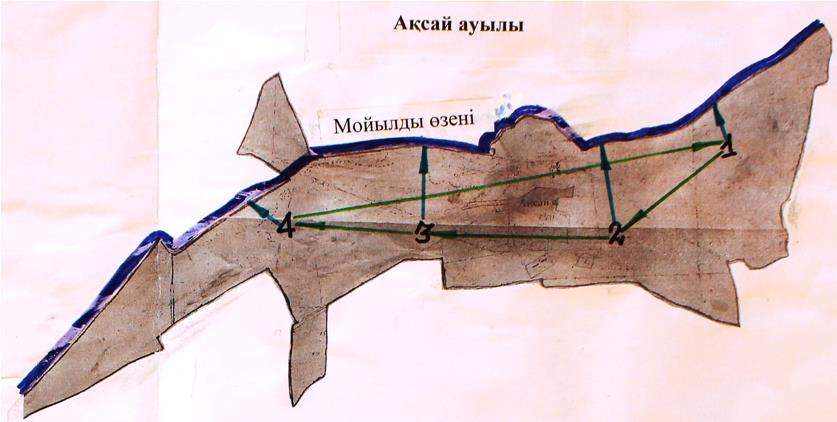 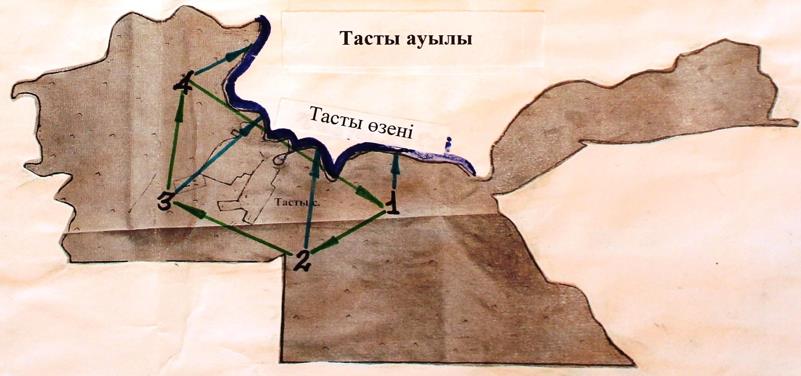 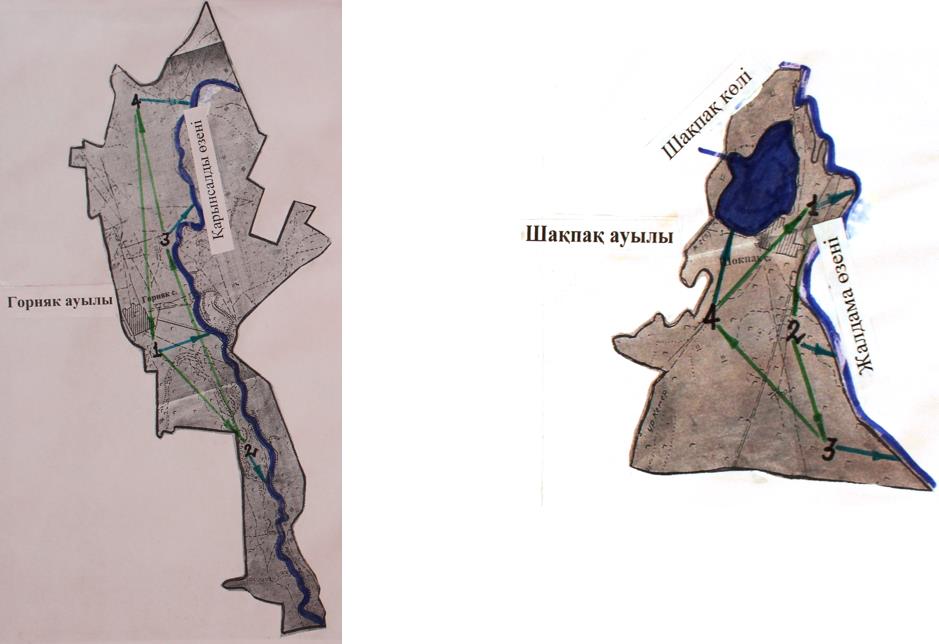 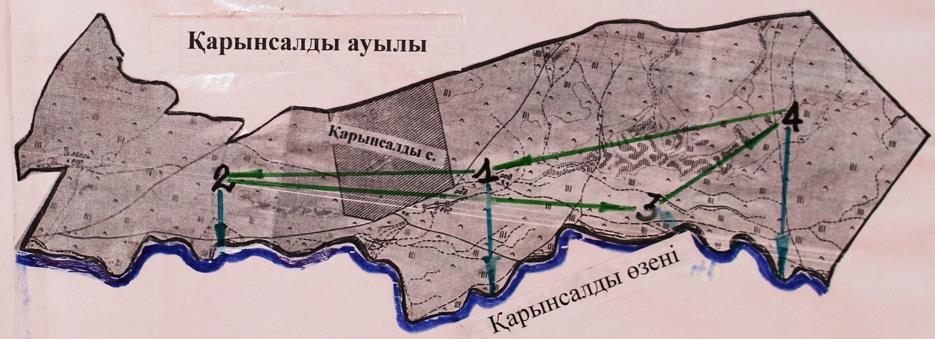 
      Шартты белгілер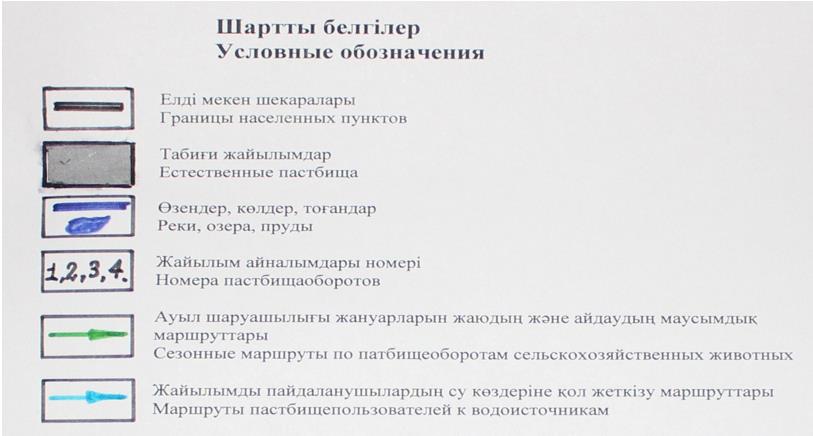  Жайылымы жоқ жеке және (немесе) заңды тұлғалардың ауыл шаруашылығы жануарларының мал басын орналастыру үшін жайылымдарды қайта бөлу және оны берілетін жайылымдарға ауыстыру схемасы
      Амангелді ауданы аумағында жайылымдардың алаңы 1 868 977 гектарды құрайды. Оның ішінде ауыл шаруашылығы мақсатындағы жерлерде 589 765 гектар, елді мекен жерлерінде 76 728 гектар, ерекше қорғалатын табиғи аймақ 115282 гектар. Босалқы жер қорында 1 087 202 гектар, осыған байланысты Амангелді ауданындағы жайылымдары жоқ жеке және заңды тұлғалардың ауыл шаруашылығы мал басын орналастыру үшін қайта бөлу әрекетінін қажеті жоқ, себебі мал жайылымы үшін жайылымдық алқаптар жеткілікті. Амангелді ауданының аумағында орналасқан жайылымдармен қамтамасыз етілмеген жеке және (немесе) заңды тұлғалардың ауыл шаруашылығы жануарларының мал басын шалғайдағы жайылымдарға орналастыру схемасы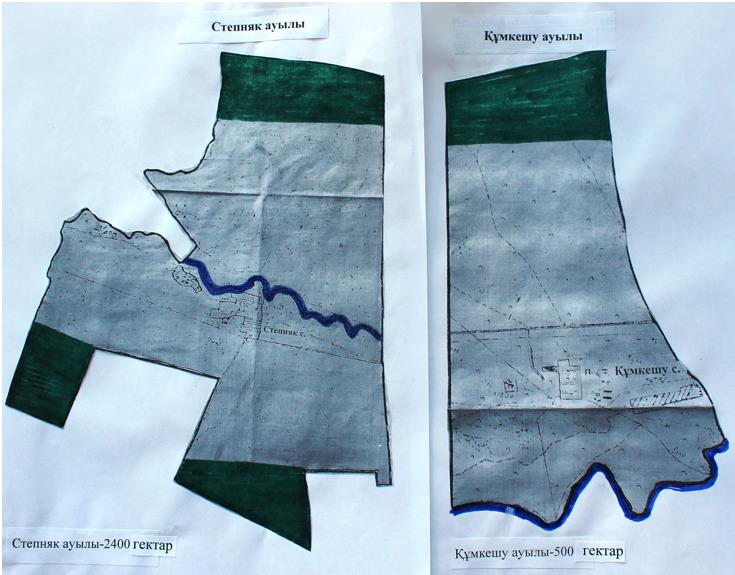 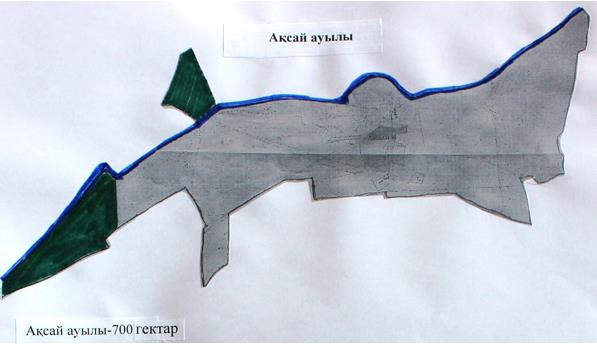 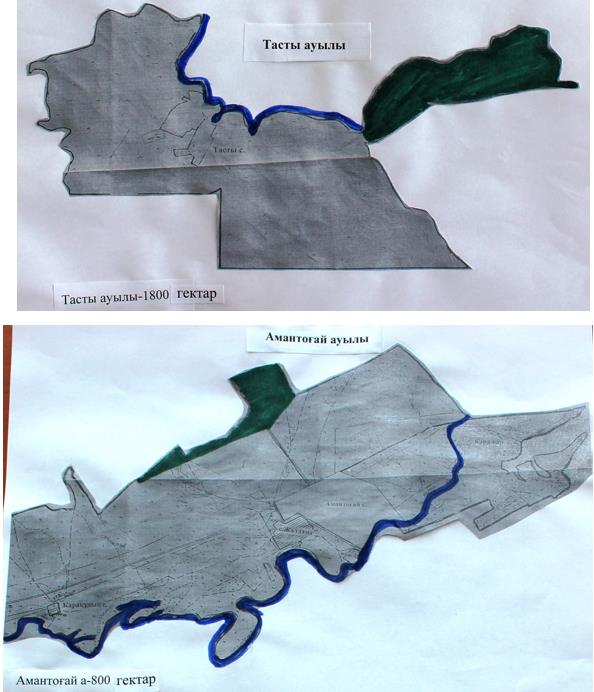 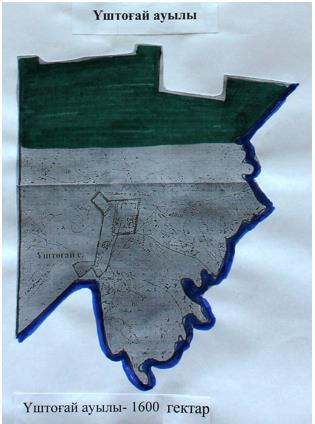  Ауыл шаруашылығы жануарларын жаюдың және айдаудың маусымдық маршруттарын белгілейтін жайылымдарды пайдалану жөніндегі күнтізбелік графигі
					© 2012. Қазақстан Республикасы Әділет министрлігінің «Қазақстан Республикасының Заңнама және құқықтық ақпарат институты» ШЖҚ РМК
				
      Кезектен тыс сессия төрағасы,

      аудандық мәслихат хатшысы

Қ. Кеделбаев
Мәслихаттың 
2018 жылғы 17 қаңтардағы
№ 183 шешімімен бекітілгенАмангелді ауданында бойынша
2018-2019 жылдарға арналған
жайылымдарды басқару және
оларды пайдалану жөніндегі
жоспарына 1-қосымша
№
Жер пайдаланушылардың тегі, аты, әкесінің аты
1
Айтбаев Дуйсенбек Калибекович
2
Амиров Досымбек Сейлханович
3
Бекетов Гази Серикбаевич
4
Коныршин Ерик 
5
Мырзекеев Жаксылык Самболатович
6
Рахметов Рамазан Мырзабаевич
7
Таурбаев Айдар 
8
Нурханов Бейсенбек Мусаевич 
9
Калиева Жанагул Жанабергеновна
10
Кукамбеков Ихсан Файзуллинович
11
Исмаилов Инбай Бегалович
12
Мырзагазина Сауле Дюсембаевна
13
Амир Каргабек Сейлханұлы
14
Баймуканов Турсын 
15
Алмаганбетов Жанибек Балгабаевич
16
Князов Болат Серикович
17
Есмаганбетов Жомарт Кауатаевич
18
Калиев Кылышбек Оспанович
19
Әбдіғали Иса Рамазанұлы
20
Абенов Жасталап Кабдрахманұлы 
21
Аскаров Даулеткерей Жумашович
22
Мырзабеков Ибрагим Тусипбаевич
23
Фазылов Кенжебек Мубаракович 
24
Кайдаров Салимхан 
25
Ергантаев Серик 
26
Есентаев Шоптибай 
27
Ташпанов Айтуар 
28
Кабденов Кайрат Серикович
29
Калкаев Турсынкабыл 
30
Аюпов Еламан Жумагазиевич
31
Кулахметов Оразхан Саматович 
32
Нурмагамбетова Марал Рахимбековна
33
Красиков Валентин Сергеевич
34
Сейдильдина Гульнар Куспековна
35
Амантаев Серик Оразгалиевич
36
Токсейтов Дулат Серикбаевич 
37
Едресова Зибагуль 
38
Танатаров Ербол 
39
Абдиков Муратбек Сейлбекович
40
Токкулин Мамбет Рахымбаевич
41
Альмаганбетов Еркин Алимжанович
42
Жаманов Нурлан Айткулович
43
Зулхарнаев Гафур Сапинович
44
Махатов Бекболат Женисович
45
Хасенов Магауя Абаханович
46
Бирсейтов Канат Саулетович
47
Изтаев Нурлан Маратович
48
Байдильдин Марат Дуйсенбаевич
49
Кеделбаев Уйсинбай Уашович
50
Әубәкір Дастан Жумабекұлы
51
Абеуов Боранбай Койшыманович
52
Шакиржанова Райса Хасеновна
53
Шукенов Айбол Айтбаевич 
54
Тасжанов Марат Дузбаевич
55
Сыздыков Марат Рахымжанович
56
Абдуахитов Кайырбек Кабдуалиевич
57
Мухамеджанов Кайыржан Бахытович
58
Есмаганбетов Сабитжан Турарович
59
Буркитбаев Алмас Иманбекович 
60
Ергазин Конысбек Абыканович
61
Юсупова Тыиыштык Сабыровна
62
Сарин Шоптибай 
63
Нуркенов Жайлыбай Муталипович
64
Турганов Дауренбек Турысбекович
65
Алтынсарин Кайырбай 
66
Нургожин Балга 
67
Каласов Дуйсен 
68
Боланов Амангазы 
69
Шаяхметов Кайрат Нагашыбаевич
70
Сарманов Есен 
71
Сыгындыков Шокан Кыдырович
72
Жармагамбетов Жанболат Егиншибаевич 
73
Каратаганов Бекен 
74
Жапаров Дархан 
75
Сейтмаганбетулы Дуйсен 
76
Абдрахманов Муратбек 
77
Хайруллина Бакыт Сапабековна
78
Жангабылов Досбол Габитович
79
Едресов Дузенбай 
80
Кабыланбекова Алмагуль Сериковна
81
Кокишев Тайбур Мураталиевич 
82
Байдильдин Богенбай 
83
Болекбаев Оразгали Жылкыбаевич
84
Алтынбаев Кайыржан Нартаевич
85
Досжанова Кулайша Бакытжановна
86
Какимов Асылбек Утепбергенович
87
Алпысбаев Алмат Касымсеитович
88
Сейдахметова Гаухар 
89
Молдашев Алимгерей Байдакович
90
Байдакулы Ғалымбек 
91
Абдикова Асем Сейлбековна
92
Турмагамбетов Мырзагали Адильханович
93
Мусин Талгат Фазылович
94
Кайырбеков Серик Жаксылыкович
95
Галин Таутан 
96
Абдуахитов Абдигалым 
97
Абильдин Егеубай Дауитович
98
Базарбаев Дуйсенгали 
99
Кабылдин Муслим Мейрамханович
100
Какимжанов Алмас Сабырович
101
Карин Салимхан 
102
Ербосынов Нуралы 
103
Аргынбеков Татай 
104
Абилдин Ерлан Аскарович
105
Абдрахманова Дамиля 
106
Каржауов Айдархан Айтмуханович
107
Едресов Бахыт Тайжанұлы
108
Канапин Жумабек Кашырбекович
109
Садыков Жанбырбай Бакиржанович
110
Кабылдин Азамат Шакирович
111
Молдагалиев Берик Балтабаевич
112
Байдрахман Толепберген Шарафиденұлы 
113
Нурдаулетова Багдагул Тагыбергенқызы
114
Абдибекова Жамал 
115
Досмаганбетов Адильбек Канашович
116
Мухатин Сабитбек Темирбаевич
117
Таубаев Айдар Кайырбекович
118
Есимсеитов Канабек Ахметханович 
119
Байгабылов Нагашыбай Ауезханович
120
Наурызбаев Серик Бостекбаевич
121
Абильдин Олжас Дауитович
122
Бужентаев Мэлс Гадилович
123
Шамшит Шахислам Аязбайұлы
124
Абильдин Азат Ерболович
125
Зулхарнаева Гулнар Шынгысовна
126
Оспанбеков Нурлыбек Несипбекович
127
Сейдахметов Нариман Тилегенович
128
Искаков Нурдаулет Койшыгаринович
129
Бейсенов Талгат Есетулы 
130
Шармаганбетов Алимжан Габбасович
131
Абдиков Дуйсенгали Серикович
132
Карбозова Гулнур Тойшыбековна
133
Курмангалиев Ильяс Байжанович 
134
Кудабаева Гулим Галымжановна
135
Даугарин Сагдат Сайлаубекович
136
Аубакиров Жомарт 
137
Досжанов Боранбай Камалиевич 
138
Толеубаев Есенгельды Толепбергенович
139
Нургалиев Елтай Султанович
140
Дагманов Каркымбай 
141
Толебаев Зейнолла
142
Мукышева Канша 
143
Жубатканов Сарсенгали Аяпбергенович
144
Амиржанов Дуйсенбек Амиргазинович
145
Сейдахметов Шамшиден Тилегенович 
146
Амиров Асылбек Сапабекович 
147
Кузенбаев Кайрат Шакенович
148
Ахметов Танатар Габдуалиевич
149
Асанов Акжол Султанович
150
Жакибаев Берик Турлугулович
151
Бимагамбетов Муханбетжан
152
Ахметова Айман 
153
Ауельбеков Еркин Тулегенович 
154
Омаров Руслан Жанбырбаевич 
155
Смагулов Зейнел-Габден Кудайбергенович 
156
Байузаков Журынбек 
157
Аймаганбетов Тойман Шобданұлы 
158
Лекеров Кайынбай Бахытович 
159
Агатанов Кубек Байгабылович
160
Сактаганов Толеген 
161
Аскербекулы Ербол 
162
Козбак Айтуар Алдонгарович
163
Тыныбаев Буркит Мырзагалиевич 
164
Бухарбаев Наурызбай Есбаевич
165
Биргали Сапаргали 
166
Сарсенов Руслан 
167
Танатбаев Жумагали 
168
Досов Ашим Шапашотұлы
169
Оспан Мадияр Бейсенович
170
Кемпиров Алмат 
171
Тулекбаев Серик Конкышович
172
Турлугулов Ерлан Турлыгулулы
173
Алмаганбетов Багдат Сабыржанович
174
Аяпов Таймас Жанпейсович
175
Сабитбеков Даулет Муратович
176
Калмагамбетов Самат Едресович
177
Ашімов Айбол Нариманұлы 
178
Алтаев Утемис Исабаевич 
179
Ахмедин Кабылбек
180
Райымбеков Каскырбай Садуакасович 
181
Тажибаев Балагажы 
182
Альжанов Руслан Иксанович
183
Ильясов Рашид Рахимбекович
184
Оспанов Нурлыбек Шаймарданович 
185
Айдар Фазли
186
Ходенов Абусагит Мухтарович 
187
Ильясов Канат Омирбекович
188
Абдильдин Батырхан Батталович 
189
Ерманова Бакыт 
190
Тайшин Даулет Кобекович
191
Бекенов Фазылхан Амирбекович
192
Беккалиев Сулман 
193
Есенаманов Олжабай 
194
Бекмаганбетов Тыным
195
Шаяхметов Каримжан Алибекович
196
Каргин Талгат 
197
Сейлов Марат Нуртазаевич
198
Хамзин Шамгын Дукенбаевич
199
Тапай Канат Жоламанұлы 
200
Жумашев Бауыржан Хасенович 
201
Аубакиров Габдулуахит Молдахметович 
202
Бекмаганбетов Мади Балтабайұлы
203
Терентьев Олег Богданович 
204
Байгабулов Байгоныс 
205
Тобылбаев Карбоз Жармаганбетович 
206
Абылова Алтын 
207
Темержанова Шолпан
208
Колшынбаев Акылбай Шайхинович 
209
Ильясов Талгат Омирбекович
210
Койжигитов Кайратбек Танатович
211
Тулегенов Жумабай Танатканович
212
Ануаров Бахыт 
213
Жамитов Тыиштыкбай 
214
Ахмедин Кайыржан Кабылбекович
215
Сабитбеков Асхат Муратович
216
Оспанов Сандибек Шаймерденович
217
Ильясов Дуйсен Омирбекович
218
Бекмагамбетов Камбар
219
Уалиев Сериккали Калиденович
220
Шакыманов Бекболат Шоптибаевич
221
Байгонысов Бексейт Бегайдарович
222
Казиев Асхат Сейткалиевич
223
Иманбекова Жанерке Утигеновна
224
Турганов Бакибай Кайыржанович
225
Омаров Беимбет Коргашович 
226
Латыпов Казыбай 
227
Какимов Базар Жумабаевич
228
Досмаганбетов Сарсенбек Канашович
229
Токкулов Кабдыжамит 
230
Токаев Жылгельды Зейнуллаулы
231
Тургумбеков Балгабай Наушабаевич
232
Турганов Ерлан Бакибаевич
233
Мажиров Магзум Ахметович
234
Аубакирова Сайлау 
235
Алимсурин Бауыржан Егинбаевич
236
Алимсурин Кайрат Егинбаевич 
237
Шакманов Шоптыбай Турсынбекович
238
Кылышбаев Ерназар. 
239
Ахатов Досан Ауезханович
240
Жумабаева Сакыпжамал Уристемовна
241
Атамбозов Бахытбек 
242
Ахатов Досымхан 
243
Алибекова Бакытжан Ашыкбаевна 
244
Сейлханов Кайрат 
245
Атамбозова Амина 
246
Калиева Сауле Абакановна
247
Кошекбаев Еркебулан Токмаганбетович
248
Кайырбеков Берик Токтасымович
249
Абдыхалык Нурбек Мейрамович
250
Есниязов Куанышбай Жанаевич
251
Алимбаев Баймурза Актасович
252
Ахметова Асель Шалкарбаевна
253
Койгельдин Аян Балгабекович
254
Шагиров Мылтыкбай Хамзинович
255
Галиев Махмуд Хасенович
256
Шагирова Марат Хамзинович
257
Атаев Аманжол Абилкаирович 
258
Касымов Кобей Жумагалиевич
259
Алибаев Даулет Токтарович
260
Ильясов Багадат 
261
Балгураев Кали Жаксылыкович
262
Молдатаева Гаухар Жаппасовна
263
Жумагалиева Жанна 
264
Атаев Бауыржан Абилкаирович
265
Балгураев Али Жаксылыкович
266
Жанбуршин Бауыржан Мухтарович
267
Тлеубаева Балапан 
268
Сыздыкова Куралай Жагипаровна
269
Махметова Томат 
270
Ахметов Сабыржан Ахметович
271
Мухаметжанов Кудайберген Хазреткалиевич
272
Жанарбаев Отегали Абжамалович
273
Кравец Оронтай Юсуповна 
274
Казиева Жамал Максутовна
275
"Табыс" жауапкершілігі шектеулі серіктестігі
276
"Амангельды-Жолы" жауапкершілігі шектеулі серіктестігі
277
"Сары Адыр kz" жауапкершілігі шектеулі серіктестігі
278
"Meat Land" жауапкершілігі шектеулі серіктестігі
279
"MAGNAT" Сауда үйі" жауапкершілігі шектеулі серіктестігі
280
"Евразия-инвест" жауапкершілігі шектеулі серіктестігі
281
"АБС ЖАРКОЛЬ" жауапкершілігі шектеулі серіктестігі
282
"Нұрлы жол 2015" жауапкершілігі шектеулі серіктестігіАмангелді ауданында бойынша
2018-2019 жылдарға арналған
жайылымдарды басқару және
оларды пайдалану жөніндегі
жоспарына 2-қосымша
Жылдар
1-қаша
2-қаша
3-қаша
4-қаша
2018
көктемгі-жазғы маусым 1
жазғы маусым 2
жазғы-күзгі маусым 3
демалатын қаша
2019
демалатын қаша
көктемгі-жазғы маусым 1
жазғы маусым 2
жазғы-күзгі маусым 3Амангелді ауданында бойынша
2018-2019 жылдарға арналған
жайылымдарды басқару және
оларды пайдалану жөніндегі
жоспарына 3-қосымшаАмангелді ауданында бойынша
2018-2019 жылдарға арналған
жайылымдарды басқару және
оларды пайдалану жөніндегі
жоспарына 4-қосымшаАмангелді ауданында бойынша
2018-2019 жылдарға арналған
жайылымдарды басқару және
оларды пайдалану жөніндегі
жоспарына 5-қосымшаАмангелді ауданында бойынша
2018-2019 жылдарға арналған
жайылымдарды басқару және
оларды пайдалану жөніндегі
жоспарына 6-қосымшаАмангелді ауданында бойынша
2018-2019 жылдарға арналған
жайылымдарды басқару және
оларды пайдалану жөніндегі
жоспарына 7-қосымша
№
Ауылдар­дың, ауылдық округтердің атауы
2018 жылы қашалар саны
2018 жылы қашалар саны
2018 жылы қашалар саны
2018 жылы қашалар саны
2019 жылы қашалар саны
2019 жылы қашалар саны
2019 жылы қашалар саны
2019 жылы қашалар саны
№
Ауылдар­дың, ауылдық округтердің атауы
1
2
3
4
1
2
3
4
1
Амангелді ауылдық округі
көктемгі-жазғы маусым
жазғы маусым
жазғы-күзгі маусым
демалатын қаша
демалатын қаша
көктемгі-жазғы маусым
жазғы маусым
жазғы-күзгі маусым
2
Құмкешу ауылдық округі
көктемгі-жазғы маусым
жазғы маусым
демалатын қаша
жазғы-күзгі маусым
көктемгі-жазғы маусым
жазғы маусым
жазғы-күзгі маусым
демалатын қаша
3
Байғабыл ауылдық округі
көктемгі-жазғы маусым
демалатын қаша
жазғы маусым
жазғы-күзгі маусым
көктемгі-жазғы маусым
жазғы маусым
демалатын қаша
жазғы-күзгі маусым
4
Қарасу ауылдық округі
демалатын қаша
көктемгі-жазғы маусым
жазғы маусым
жазғы-күзгі маусым
көктемгі-жазғы маусым
демалатын қаша
жазғы маусым
жазғы-күзгі маусым
5
Қабырға ауылдық округі
көктемгі-жазғы маусым
жазғы маусым
жазғы-күзгі маусым
демалатын қаша
көктемгі-жазғы маусым
жазғы маусым
демалатын қаша
жазғы-күзгі маусым
6
Үрпек ауылдық округі
көктемгі-жазғы маусым
демалатын қаша
жазғы маусым
жазғы-күзгі маусым
көктемгі-жазғы маусым
жазғы маусым
демалатын қаша
жазғы-күзгі маусым
7
Амантоғай ауылдық округі
көктемгі-жазғы маусым
жазғы маусым
демалатын қаша
жазғы-күзгі маусым
көктемгі-жазғы маусым
демалатын қаша
жазғы маусым
жазғы-күзгі маусым
8
Үштоғай ауылдық округі
демалатын қаша
көктемгі-жазғы маусым
жазғы маусым
жазғы-күзгі маусым
көктемгі-жазғы маусым
демалатын қаша
жазғы маусым
жазғы-күзгі маусым
9
Тасты ауылы
көктемгі-жазғы маусым
жазғы маусым
демалатын қаша
жазғы-күзгі маусым
көктемгі-жазғы маусым
жазғы маусым
жазғы-күзгі маусым
демалатын қаша
10
Ақсай ауылы
көктемгі-жазғы маусым
жазғы маусым
жазғы-күзгі маусым
демалатын қаша
көктемгі-жазғы маусым
жазғы маусым
демалатын қаша
жазғы-күзгі маусым
11
Қарынсалды ауылдық округі
көктемгі-жазғы маусым
демалатын қаша
жазғы маусым
жазғы-күзгі маусым
көктемгі-жазғы маусым
жазғы маусым
демалатын қаша
жазғы-күзгі маусым